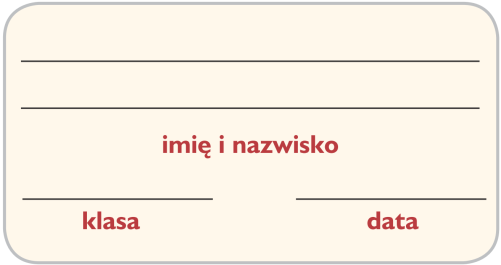 Karta pracyLekcja 9. Metrum, czyli miara1. Połącz takty z właściwymi oznaczeniami metrum.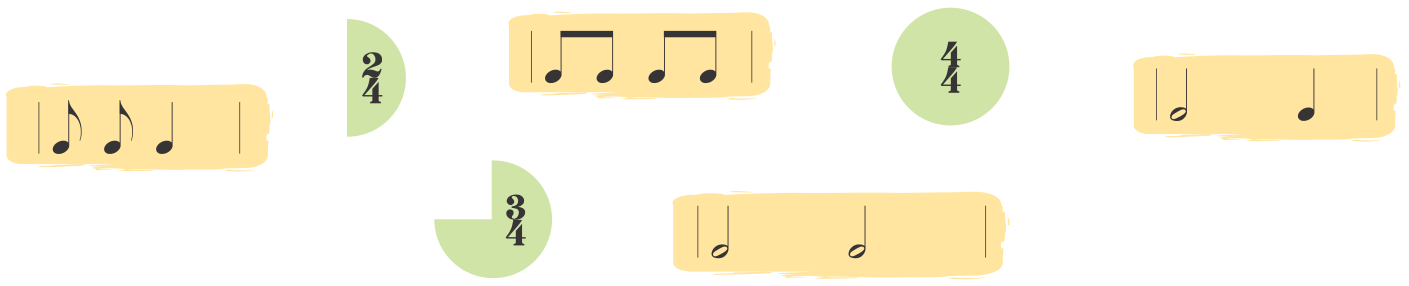 2. Napisz wyjaśnienia do haseł tworzących krzyżówkę oraz do jej rozwiązania. Znaczenie pierwszego wyrazu zostało podane.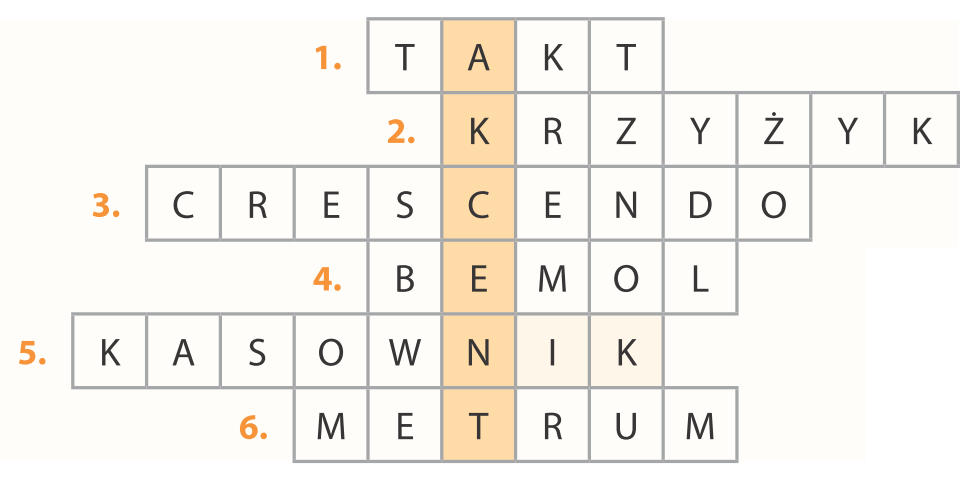 1. Fragment melodii wydzielony na pięciolinii pionowymi kreskami.2. ___________________________________________________________________3. ___________________________________________________________________4. ___________________________________________________________________5. ___________________________________________________________________6. ___________________________________________________________________3. Wpisz w kratki obok nut odpowiednie oznaczenia metrum. Następnie odczytaj podane rytmy za pomocą tataizacji i je wyklaszcz.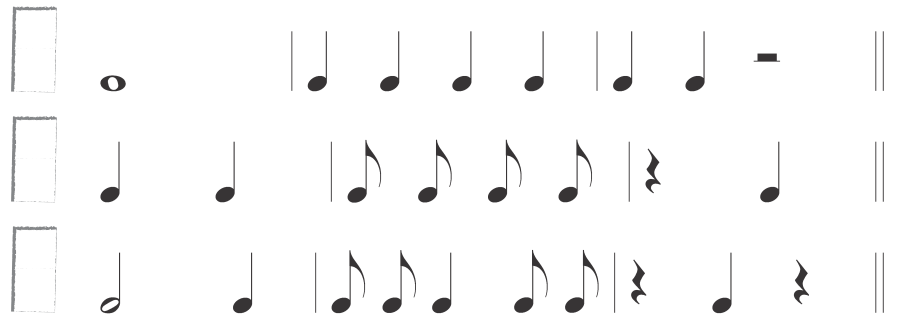 